法律個別相談会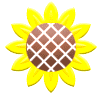 ［知多南部５商工会広域事業］知多南部5商工会では、弁護士による無料個別相談会を実施いたします。企業経営上のあらゆる法律問題について、弁護士に個別相談していただけます。相談を希望されます方は、師崎商工会へお申込みください。※相談内容を他に漏らすことはありませんのでご安心ください。◎新型コロナウイルス感染拡大防止のため、マスクの着用をお願いします。師崎商工会あて法律個別相談会申込書令和3年9月29日開催の法律個別相談会に出席したいので下記のとおり申込みます。*本申込書にご記入いただいた個人情報は、本事業の利用（本人確認、受講者名簿の作成等）の目的以外に使用しません。日時令和3年9月29日（水）午後1時30分～午後4時30分場所美浜町商工会（美浜町産業会館）知多郡美浜町大字北方字山鼻48－1講師弁護士　田中亮次　氏（太田川法律事務所）相談料金無料相談時間１人30分程度定員6名　（申し込み先着順にて）対象者美浜町・武豊町・内海・豊浜・師崎　各商工会の会員申込先師崎商工会　TEL 63-0349　FAX 63-2141 （担当　太田）所属商工会(○を付けてください)美浜町商工会 / 武豊町商工会 / 内海商工会 / 豊浜商工会 / 師崎商工会(○を付けてください)美浜町商工会 / 武豊町商工会 / 内海商工会 / 豊浜商工会 / 師崎商工会(○を付けてください)美浜町商工会 / 武豊町商工会 / 内海商工会 / 豊浜商工会 / 師崎商工会事業所名相談者氏名電話(0569)     －　希望時間(○を付けてください)（　　）午後1時30分　　　　　　（　　）午後2時（　　）午後2時30分　　　　　　（　　）午後3時（　　）午後3時30分　　　　　　（　　）午後4時※希望どおりにならない場合もあります。　(○を付けてください)（　　）午後1時30分　　　　　　（　　）午後2時（　　）午後2時30分　　　　　　（　　）午後3時（　　）午後3時30分　　　　　　（　　）午後4時※希望どおりにならない場合もあります。　(○を付けてください)（　　）午後1時30分　　　　　　（　　）午後2時（　　）午後2時30分　　　　　　（　　）午後3時（　　）午後3時30分　　　　　　（　　）午後4時※希望どおりにならない場合もあります。　